Бал-маскарад «До свидания, Ёлочка!»Воспитатель: Алфеева Т.И.                9 января 2024 года, сразу после новогодних каникул в старшей группе №10 "Колокольчик" состоялся бал-маскарад "До свидания, Ёлочка! ". Дети пришли в замечательных костюмах, которые подготовили вместе с мамами и папами. На праздник к детям, спасаясь от метели, забрёл Снеговик. Ребята пригласили его повеселиться вместе с ними. Снеговику очень понравился карнавал и наряды детей, он увидел Белочку, Зайчика, Лягушонка, Львёнка, Снежную Королеву, двух Снеговичков, человека - паука, и ещё много разных персонажей. Дети со своим гостем пели новогодние песни, весело играли, танцевали, водили хороводы, читали стихи и, конечно, продемонстрировали карнавальные костюмы в модном дефиле.    Совместное творчество воспитателя Алфеевой Т.И., музыкального руководителя Кожановой Ю.В. и родителей, доставило детям много восторга и ярких незабываемых впечатлений.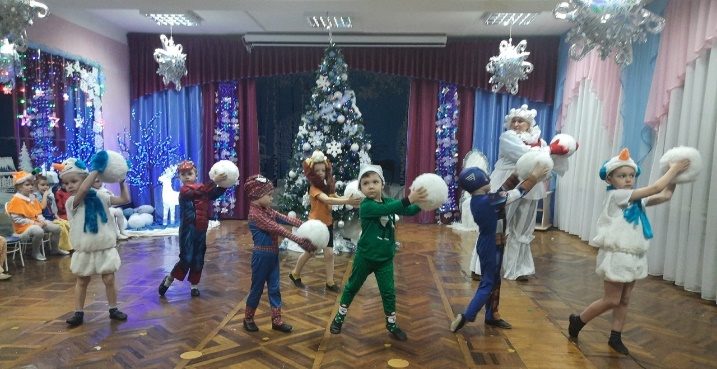 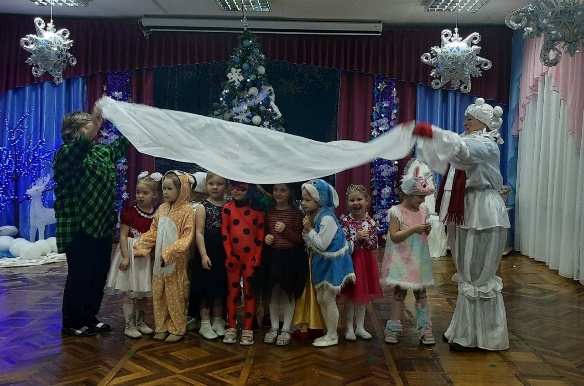 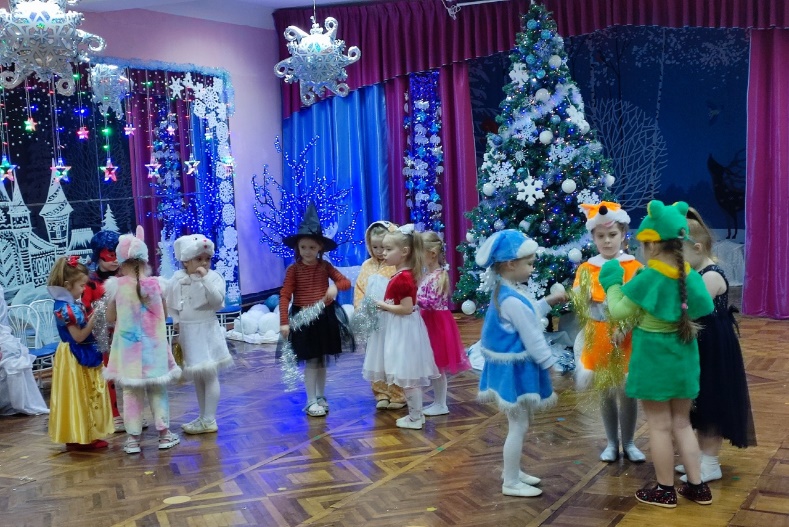 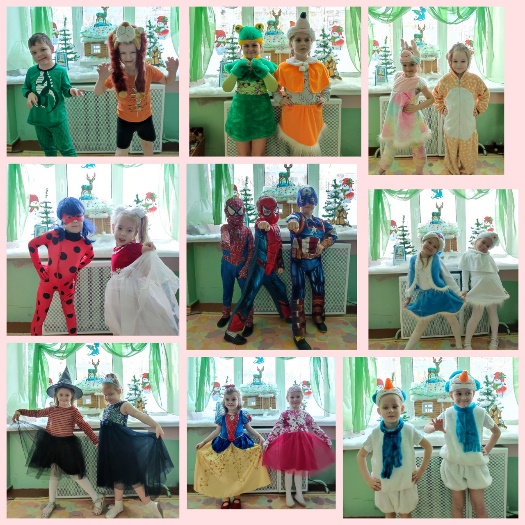 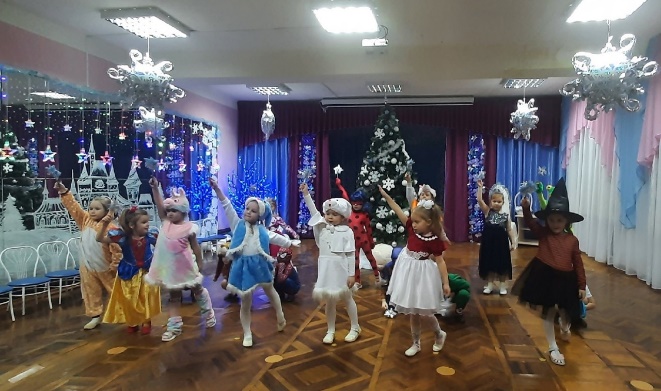 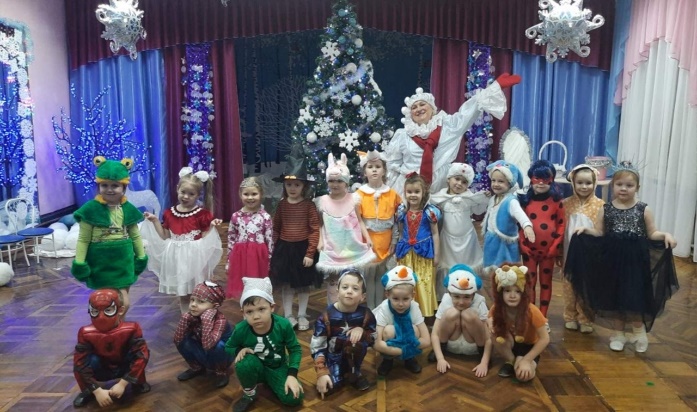 